CALL FOR APPLICATIONS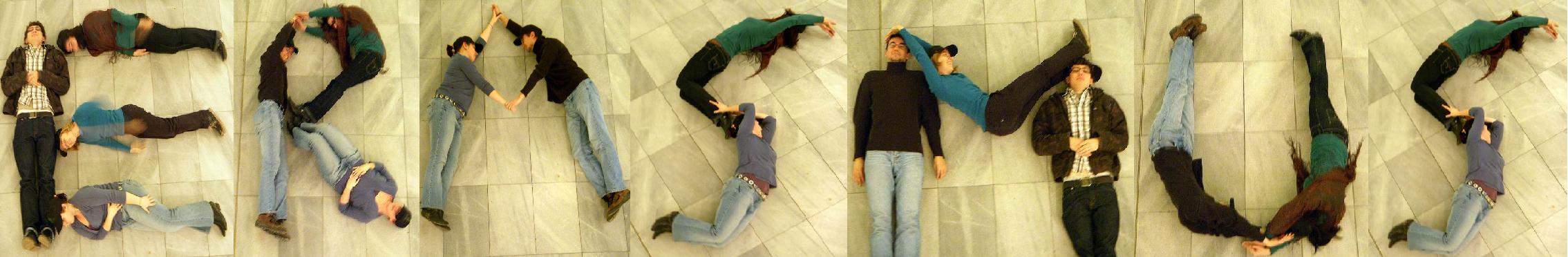 The Faculty of Humanities and Social Sciences of the University of Pécs calls for applications for participating in the Erasmus+ Student Mobility for Traineeships in the Academic Year 2022/2023The aim if the call for applications:Student mobility for traineeship is a period spent at an enterprise or an organisation in another programme country. The aim of the placement is to help students acquire competences which are relevant in the EU-wide labour market and to understand the economic and social culture of the host country. The host enterprise may be a private or public organisation active in the field of the labour market or education, training or youth, except for National Agencies and EU bodies. Within the framework of Erasmus+ Programme, successful applicants are given the opportunity to do traineeships at the universities, professional organisations and non-profit organisations of the programme countries. The aim of the mobility can be studies relevant to the student’s major combined with serving traineeship. The mobility can only be realised if the sending institution accepts the traineeship accomplished abroad and count them in the academic progress of the student (by granting UP credits) and/or issuing a Diploma Supplement.Students performing abroad within the framework of Erasmus+ Programme:enrol in the home institution, establish an active student status, pay any possible tuition fee that may be due to their home institution and obtain their regular grant for the period of their stay abroad.Eligible activitiesstudent mobility for traineeship (2-6 months);combined mobility for studies and a complementary traineeship period (2-12 months).Who can apply?The following students may apply:the student must have Hungarian citizenship or must pursue studies aiming at obtaining a degree in the institution and cannot obtain his/her degree before ending the mobility;Students with Stipendium Hungaricum scholarship cannot apply for Erasmus+newly graduated students can also participate in the year following their graduation (in this case they have to submit their application before their graduation – which means that the application must be submitted and evaluated and the Erasmus agreement must be concluded before obtaining the degree);mobility for teaching assistantship is also considered as a traineeship (applies only to faculties involved in teacher training);traineeship may be served even in the first year of studies;in the semester the mobility is performed, the student must have an active student status at UP;the students’ language competence is checked in the way requested by the European Commission (on-line survey after selection and after returning home);A study period can be combined with a complementary traineeship. The combination of the two periods means that the traineeship should be done under the supervision of the same host higher education institution where the student carries out his/her studies; the two activities must take place sequentially. Grant amounts for the "combined period" are the same as those of the study period.the successful applicant must take the on-line language test OLS (Online Linguistic Support) if the medium of instruction is not his/her mother tongue but one of the following: English, German, Italian, Spanish, French, or Dutch (more detailed information after the favourable evaluation of the application).Documents to be submitted by the applicants:Motivation Letter (approximately 1500 characters) Professional CV Language certificateTranscript of records (2 previous semesters)Official invitation letter from the company/ institution employsAccording to the rules/regulations of the Erasmus+ Programme each student can obtain Erasmus status for a maximum of 12 months per training level (study abroad and traineeship in total), thus if the student has already participated in Erasmus study abroad and/or traineeship, but has not used up the 12-month Erasmus period, he/she can apply again. Students pursuing master level or doctoral studies who already were Erasmus students at their former training level(s) can also apply.The amount of the grant depends on the length of the period of traineeship (number of days) and on the host country. The following amounts of grant may presumably be awarded for the academic year 2022/2023 (1 month of mobility means 30 days).Grant rates:Students and recent graduates who do not receive travel support can opt for green travel. In this case, they will receive a single contribution of 50 EUR as a top-up amount to the individual support and up to 4 days of additional individual support to cover travel days for a return trip, if relevant.All applicants are reminded that the grant will not fully cover the costs and expenses of the travel and the stay abroad so additional sources are needed.Method and deadline for submitting the application:In line with Faculty regulations, applications can be submitted continuously (but at least two months before the start of the mobility) online. If you have questions please contact the Faculty Coordinator: Panka Hitre (btk-erasmus@pte.hu, Ifjúság Street 6, building D office 108).Applications which are incomplete, do not satisfy the conditions, illegible or submitted after the expiry of the deadline cannot be accepted. Evaluation of applications submitted:Applications submitted are evaluated by a professional board, the Committee on Foreign Affairs of the Faculty formed by the Faculty. The evaluation criteria are stipulated in the order of business of the committee evaluating the applications.EVALUATION OF APPLICATIONS SUBMITTED:Applications submitted are evaluated by the Committee on Foreign Affairs formed by the Faculty. The evaluation criteria are stipulated in the order of business of the committee evaluating the applications, the Erasmus Regulation of the Faculty is accessible at the homepage of the Faculty. Students who have not participated in the Erasmus Programme before are given priority at the evaluation. Students who are not awarded a grant but are recommended by the institute/department responsible for the cooperation can participate even in the lack of a grant as self-funded students, so called “label students”, provided they can cover the costs of their travel and stay abroad from other sources. POINT SYSTEM:Each application may be awarded a maximum of 100 points.Academic performance: maximum 30 pointsThe graded point average of the two semesters preceding the submission of the application. (If the student has completed only one semester at the time of submitting the application, he/she can certify the completion of the second semester by handing in his/her registry sheet before departure.)Evaluation by points on the basis of students’ averages:Students must achieve an average of at least 3.5 to apply for the scholarship.If the student does not achieve this average, the Committee on Foreign Affairs of the Faculty can decide by voting whether to accept the application (maximum 5 points may be awarded for such academic performance) provided it is recommended by the relevant department. Language exam: maximum 30 pointsKnowledge of the receiving country is compulsory. If the student has only a level B2 type C (complex) language exam certificate and is not a student on a foreign language training programme or of a foreign language department, he/she must attend a further language interview. (The language assessment is carried out by lecturers teaching in the given language.)State accredited advanced level type C language exam – 25 pointsState accredited intermediate level type C language exam – 20 pointsLanguage exam in a second language (minimum B2 type C) – 5 pointsScientific activity: maximum 30 pointsRepublican Scholarship:					8 pointsOTDK/ TDK place, prize:					6 pointsStudent Research Society/College for Advanced Studies: 	4 pointsScientific publications:						4 points (altogether)Paper at a scientific conference:				4 pointsParticipation in academic competitions:			4 pointsActive participation in public and student life:	maximum 10 pointsWorking for the university, local or national press:				3 pointsActive participation in the work of the Student Union (HÖK):		3 pointsMember of Students’ Welfare Committee/Credit Transfer Committee:	2 points (altogether)Mentoring a foreign student as an Erasmus „Buddy”:				2 points	(The Committee on Foreign Affairs may award extra points to the student for scientific, public and student life activities.) Further information: from the Faculty Erasmus Coordinator: Panka Hitre (btk-erasmus@pte.hu)Good luck with your applicationMobility for TraineeshipCountries with higher living costs670 €Austria (AT), Belgium (BE), Cyprus (CY), Denmark (DK), Finland (FI), France (FR), Germany (DE), Greece (EL), Ireland (IE), Iceland (IS), Italy (IT), Lichtenstein (LI), Luxemburg (LU), Malta (MT), Netherland (NL), Norway (NO), Portugal (PT), Spain (ES), Sweden (SE), United Kingdom (UK)670 €Countries with medium living costs620 €Bulgaria (BG), Czech Republic (CZ), Estonia (EE), Croatia (HR), Lithuania (LT), Latvia (LV), Poland (PL), Romania (RO), Serbia (RS), Slovenia (SI), Slovakia (SK) Macedonia (MK), Turkey (TR)620 €Corrected credit indexCorrected credit indexCorrected credit index5.00 -4.5030 points4.49 - 4.0020 points3.99 -3.5010 points